Popple Family Chiropractic, PCCONFIDENTIAL PATIENT HEALTH HISTORYPlease PRINT clearly.Today’s Date: 				  Name: (Last, First, MI)  								Preferred Name: _____________________ Address:                                                                            		   City: 			  	State: 		Zip: __________Home Phone:                                   	          Mobile: ____________________________ Work: _________________________________ Social Security number:_______________________________ Gender:  M /  F   	Marital Status:    Married  /  Single  /  OtherEmail:                                                                 			   Date of Birth:____________________  Occupation: ___________________________ Employer:_____________________________Spouse/Significant Other: ________________________  Children and Ages:______________________________________________Are you:     Military Veteran / Active Duty Service Member / Reservist / National Guard / ROTC     Referred by (name):  ____________________________________________-CMS requires providers to report both race and ethnicity-Ethnicity:  Not Hispanic or Latino / Hispanic or Latino / Other / Decline to Answer 	Preferred Language:___________________                                                          Race: Asian / Black or African American / American Indian or Alaskan Native / White (Caucasian) / Hawaiian or Pacific Islander / Other / Decline____________________________________________________________________________________________________________Full Name:                                                                  	          	Preferred Contact Number:___________________________________ Relationship:   Child  / Parent  / Spouse  / Other:  	           	Primary Care Physician: 					  Doctor’s Phone: 						 Self Pay (Cash)	       Insurance	       Personal Injury/Auto		Other (please explain)                                                   	PRIMARY INSURANCE: ____________________________		SECONDARY INSURANCE:_____________________________Policy Holder & DOB:                                        ____________	                Policy Holder:_______________________________________Relation to Insured: Self  / Spouse / Parent / Child  / Other		Relation to Insured: Self  / Spouse / Parent / Child  / OtherPatient Name: 				CURRENT CONDITION INFORMATION				PLEASE ANSWER ALL QUESTIONSMajor Complaint: _________________________________________________________________________________When Did It Start (date):_______________ What Event Caused It:__________________________________________Intensity:    None (0)   Mild (1-2)   Mild-Moderate (2-4)    Moderate (4-6)   Moderate-Severe (6-8)   Severe (8-10)Is The Complaint:   Constant / Off and OnIs The Complaint:   Sharp / Stabbing / Burning / Achy / Dull / Stiff & Sore / Pins and Needles  Other:____________Does It Radiate/Shoot To Any Areas Of Your Body?        No / Yes       If YES, where:_____________________________Draw Areas of Complaints: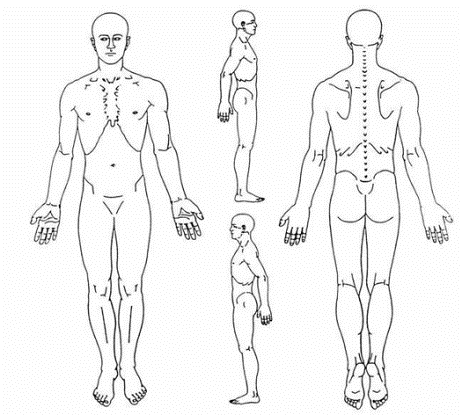 What Makes It Better?  Ice / Heat / Rest / Movement / Stretching / OTC Meds / RX Meds / ChiropracticWhat Makes It Worse?  Sit / Stand / Walk / Lying / Sleep / Movement Who Else Have You Seen For This?  No One / DC / MD / PT / Massage / ER / Other:_____________________- Where: _____________________________________Diagnostic Tests:  None / X-rays / MRI / CT / Other:________________ When and Where:_______________________Any Other Complaints:______________________________________________________________________________Are you pregnant? If so, how many weeks?___________ Who is a part of your birth team (OBGyn/Midwife/Doula)?________________________________________________Smoking Status: Every Day / Some Days / Former / Never Alcohol Use: Every Day / Weekly / Occasionally / Never    Exercise Frequency: Daily / 3-4x per week / 2-3x per week / Rarely / Never    Rate Stress: None / Mild / Moderate / HighWhat factors cause stress in your life? ______________________________________________________________________________________Water Intake: None / Moderate / High    Caffeine Intake:  None / Moderate / High   Diet/Nutrition: Mostly whole, healthy foods / Average / Poor  How often do you eat during the day? ______________________  Do you follow a specific type of diet? _________________________________ Sleep Habits: What time do you typically go to sleep? _______ What time do you typically wake up? ______ Do you sleep through the night? Y/NDoes anyone in your IMMEDIATE family have a history of (circle condition):       NONEHeart Disease   If yes, who ______________     Stroke   If yes, who ______________       Cancer   If yes, who ______________ Type_______________  Other Relevant Family History:_____________________PAST HEALTH HISTORY: (List even if it was 20 years ago…)		Injuries, Traumas or Hospitalizations:  NONE _____________________________________________________________________  Car Accidents, Falls, Sports:_____________________________________________________________________________________Surgeries – Date, Type and Reason:  NONE _______________________________________________________________________  Current Medications: Did you bring a list?   Can we make a copy?    NONE _____________________________________________________Allergies to Medications: (List and reactions)     NONE	                 Vitamins & Supplements: (List all and brand)   NONE____________________________________________________              _________________________________________________Are you currently experiencing any of these symptoms? (Check all that apply)I have read the above information and certify it to be true and correct to the best of my knowledge and hereby authorize this office to provide me with chiropractic care, diagnostic testing, and/or therapeutic services, in accordance with this state’s statutes.  I choose to decline receipt of my clinical summary after every visit.  (These summaries are often blank as a result of the nature and frequency of chiropractic care.)Patient or Guardian Signature ______________________________________________________________ Date_________________Doctor Signature ________________________________________________________________________ Date _________________Consent for Chiropractic ServicesBy reading below I have been made aware:The process of delivering a “Chiropractic Adjustment (manipulation)” may be performed manually, with a table mechanism to the vertebra(e) of the spine and/or associated structures (legs, arms etc.), often resulting in an audible pop or click sound;As an addition to the Chiropractic Adjustment “Supportive Therapies and/or Procedures” may be applied by the chiropractor or by staff under the chiropractor’s direction or supervision incorporating the use of acupuncture, vibration, electricity, traction, motion, bracing, nutritional advice, heat, or cold;That on occasion some temporary soreness and/or stiffness may occur; less frequently aggravation of presenting symptoms or initiation of new symptoms; rarely bruising, swelling, even more rare separation/fracture; and extremely rare, nerve or vascular injury may occur in conjunction with the process of a Chiropractic Adjustment;That the chiropractor has made no guarantee of a positive outcome from treatment.Additionally:I have been afforded ample opportunity for questions and answers.Therefore by signing below:I consent to the performance of the diagnostic and therapeutic procedures performed by the doctor and or staff under the direction and supervision of the office chiropractor(s) involved in my case;I consent to the performance of other diagnostic and therapeutic procedures in the future that may be deemed reasonable and necessary by the doctor and or staff under the direction and supervision of the office chiropractor(s) involved in my case;Patient Signature:  _____________________________________________  Date: _______________ Patient Date of Birth: ___________________________________________If patient is a MINOR:I hereby authorize Dr. Ashton Popple to administer examinations and chiropractic care as deemed necessary to:Minor Patient’s Name: _____________________________________________Printed Name of Parent/Guardian: ____________________________________Signature of Parent/Guardian: _______________________________________    Date: __________________Witness Signature: _________________________________________________  Date: ___________________Before this office begins any health care operations, we require you to read and sign this form stating that you understand the below item.  If you refuse to sign this form the doctor reserves the right to refuse care.Insurance Benefits/HIPAA/Privacy PracticesAUTHORIZATION: By signing below you authorized this office/provider to complete a consultation and examination on the above.AUTHORIZATION FOR X-RAY WITH RELEASE: By signing below you have declared, to the best of your knowledge, that there is no chance you are pregnant at this time.  By signing below you have declared that you have no known limitations that would be contraindicated for an x-ray evaluation. By signing below you consent to the taking of x-rays if there is a determined need.  ACKNOWLEDGMENT OF ASSIGNMENT OF BENEFITS: By signing below you have acknowledged that you are fully responsible for all services rendered.  By signing below you furthered acknowledge understanding that your health and accident insurance information policies are an arraignment between you and your carrier, and that you may be required to pay some or all of the fees charged to your account.  By signing below you hereby assign benefits to paid directly to this office/provider by your third-party payer, e.g. insurance company, attorneys, etc.  By signing below you agree that this is a non-rescindable agreement and failure to fulfill this obligation will be considered a breach of contract between you and this office.CMS-1500 HEALTH INSURANCE CLAIM FORM: By signing below you acknowledge and agree that the CMS-1500 Health Insurance Claim Form Box 12 and Box 13 will state “Signature on File”.  Box 12 Reads as follows: “PATIENT’S OR AUTHORIZED PERSON’S SIGNATURE I authorize the release of any medical or other information necessary to process this claim. I also request payment of government benefits either to myself or to the party who accepts assignment below.” Box 13 Reads as follows: “INSURED’S OR AUTHORIZED PERSON’S SIGNATURE I authorize payment of medical benefits to the undersigned physician or supplier for services described below.”ACKNOWLEDGEMENT OF NOTICE OF PRIVACY PRACTICES: We are very concerned with protecting your personnel health information.  There may be times our office may need to contact you regarding office matters.  By signing below you have authorized this office to contact you for office related matters in the following manner: phone-work-home or mobile, e-mail and regular mail.  Messages may be left on an answering device/voicemail, or with the person answering your phone-home-work-mobile.  Also in accordance with the Health Insurance Portability and Accountability act of 1996 (HIPAA), updated May 24, 2018, this office is obliges to supply you with a copy of the office privacy policies and procedures upon request.  This document outlines the use and limitations of the disclosure of your personal health information and your rights as a patient.  By signing below you have acknowledged that you have been offered a copy of this document.ACKNOWLEDGEMENT OF TREATMENT PLAN:  By signing below I acknowledge that, if accepted for care, I may be presented with a chiropractic treatment plan resulting in one or more of the following services: chiropractic adjustments, examinations, and supportive therapies and procedures.ACKNOWLEDGEMENT: By signing below you have acknowledge that you understand and agree with the policies and procedures outlined in this TERMS of ACCEPTANCE form.  By signing below you acknowledge and certify that all the information given to the office/provider in the INTAKE forms are a true and accurate to the best of you knowledge.Patient Signature & Date:  ______________________________________________________________Patient Date of Birth: __________________________________________________________________Signature of Parent or Guardian: ________________________________________________Popple Family Chiropractic, PC | Financial PolicyAll our patients will fall under one of the plans discussed in this policy.  We ask that you read and understand our policy as it pertains to your particular situation.  CASH PAY For uncovered services, payment is due at the time services are rendered, or at the beginning of your care unless other financial arrangements are made.  Cash, personal checks, Visa and Mastercard are accepted.  If a true hardship exists, we will be happy to assist you in making financial arrangements via written agreement (authorized by the doctor).  TIME OF SERVICE DISOUNT FOR ACTIVE MILITARY/VETERANS/FAMILY MEMBERS For uncovered services, payment is due at time services are rendered. Active military/veterans/and their immediate family members will receive a time of service discount of $15.00 on daily visits (total cost for daily visit $35.00) (after full price initial exam and x-rays). HEALTH INSURANCE Popple Family Chiropractic, PC provides its services directly to you, not your insurance company.  You are ultimately liable for your bill.  We will verify your benefits & coverage, however the benefits represented to us by your insurance company are not a guarantee of payment.  As a service to our patients, we will submit your bills to your insurance company.  All co-pays/co-insurances are due at the time of service.  You are responsible for your deductible if it has not already been satisfied, and payment plans are available.  If you are filing your own claims, we will provide you with an itemized bill.  ****IN THE EVENT THAT WE ARE BILLING YOUR INSURANCE COMPANY AND A CHECK IS MAILED TO YOU, YOU MUST FORWARD IT INTO OUR OFFICE WITHIN 7 DAYS SO THAT WE MAY PROPERLY CREDIT YOUR ACCOUNT.  WORKERS COMPENSATION If you were injured in the course of employment, your care should be paid for under your employer’s Workers’ Compensation insurance.  Notify your employer in writing immediately of the accident. Ask for instructions. 1) Obtain the name, address, phone number and adjuster for your employer’s Workers Compensation insurance company, and notify them that you are treating at our office. 2) Notify our office of the injury and fill out the necessary paperwork for a workers compensation claim. 3) Make sure your employer has notified and sent a report to their workers compensation carrier.  Completing these few steps will help ensure you get the care and benefits you are entitled.   AUTOMOBILE ACCIDENT/PERSONAL INJURY If you are injured in an automobile or other accident, you are eligible for benefits under your auto or other insurance policy.  You should inform our office immediately if you were involved in an accident.  The necessary paperwork must be filled out completely and to the best of your knowledge.  You must furnish our office with your insurance company name, claim number, adjusters name and phone number within 5 days of your first date of service.  At that time you can inform us of any legal representation you have obtained.  We will furnish your attorney with the progress report and information regarding your health as it is needed.  I have read and understand the financial policy of POPPLE FAMILY CHIROPRACTIC, PC.  In the event my insurance company does not pay the charges I have incurred at this office, I agree to pay any and all fees accumulated within 90 days of the date of service. Patient’s Signature (Guardian if Patient is a Minor)_______________________       Date _________Print Name______________________________________General:Cardiovascular & Heart:Endocrine, Hematologic, and Lymphatic: Recent Intentional Weight Change Chest Pains Thyroid Problems Fever Rapid or Heartbeat Changes Diabetes Fatigue Blood Pressure Problems Cold Extremities None in this Category Swelling of Hands, Ankles, or Feet Heat or Cold IntoleranceMusculoskeletal: Heart Problems Immune System Disorder Low Back Pain None in this Category None in this Category Mid Back PainRespiratory:Skin and Breasts: Neck Pain Difficulty Breathing Rash or Itching Arm Problems  Persistent Cough Non-healing Sores Leg Problems  Coughing Blood Breast Pain Broken Bones Asthma or Wheezing Breast Lump Muscle Spasms/Cramps Tobacco Use Breast Discharge None in this Category None in this Category None in this CategoryNeurological:Eyes and Vision:Genitourinary: Numbness or Tingling Sensations Wear Contacts/Glasses Kidney Stones Loss of Feeling Blurred or Double Vision Burning/Painful Urination Dizziness or Light Headed Eye Disease or Injury Change in Force/Strain w/Urination Frequent or Recurrent Headaches None in this Category Frequent Urination Convulsions or SeizuresEars, Nose and Throat: Urinary Leakage or Bed Wetting Have you ever had a head injury? Swollen Glands in Neck Blood in Urine Had an auto accident? Year:________ Ringing in the Ears None in this Category None in this Category Ear-Ache/Ringing/DrainageWomen Only:Gastrointestinal: Sinus/Allergy ProblemsAre you pregnant? Loss of Appetite None in this Category Yes-Due Date: ______________________ Blood in StoolMind/Stress: No-Last Menstrual Period: ____________ Change in Bowel Movements Nervousness Painful or Irregular Periods Nausea or Vomiting Depression Urine Leakage with Coughing or Sneezing  Abdominal Pain Sleep Problems Urine Leakage with Laughing or Lifting Constipation Memory Loss or Confusion None in this Category None in this Category None in this CategoryPregnancies with Outcome & Date_____________________________Is there anything else you would like us to know?                                             Is there anything else you would like us to know?                                             